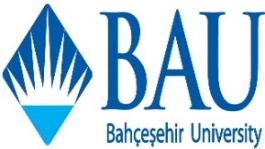 BAHÇEŞEHİR ÜNİVERSİTESİSTRATEJİ GELİŞTİRME VE PLANLAMA DAİRE BAŞKANLIĞIYürürlük Tarihi01.06.2021BAHÇEŞEHİR ÜNİVERSİTESİSTRATEJİ GELİŞTİRME VE PLANLAMA DAİRE BAŞKANLIĞIRevizyon Tarihi-TOPLANTI TUTANAĞI FORMURevizyon No0Toplantı Tarihi29.06.2021Toplantı Saati09:00-11:00Toplantının Amacı/GündemiOrganizasyonel Süreç Yönetimi ve İş Akışları ProjesiKatılan Kişiler ve BirimleriGenel Sekreterlik, Kalite Yönetim Birimi, İnsan Kaynakları, Yönetim Bilgi SistemleriGörüşülen KonularÜniversitenin Süreç HaritasıAlınan KararlarProjede bir ana form oluşturularak üniversitedeki birim yöneticilerine gönderilmiş; ana sorumlulukları, destek verdikleri işler ve diğer birimlerle çakışma yaşadıkları işler sorulmuştur. Tüm formlar dikkatlice incelenerek mevcut durum analizi yapılmıştır.Bunun sonucunda BAU temel birimler ile yönetim ve destek süreçlerini içeren bir şema ortaya çıkmıştır.Şemada her birimin mevcut durumda yönettiği işler yer almaktadır.Bu şemada boşta kalan birimler mevcut. (İş geliştirme birimi, iş gücü politikaları araştırma birimi gibi)Bu şema 5 Temmuz’dan sonra, önce Hikmet Hoca’ya sunulacak, daha sonra rektör hoca, rektör yardımcıları, genel sekreter ve genel sekreter yardımcılarına sunulacak.Daha sonra gerekli iyileştirmeler ve değişiklikler yapılacak. Örneğin; birim yöneticileri için koordinatör, daire başkanı, müdür gibi unvanlar kullanılmaktadır. Birim yöneticilerinin unvanlarının standardizasyonu gibi değişiklikler yapılabilir.Bazı iş akışlarının çiziminde Visio kullanılmış. Ebys ‘de bu çizimlerin yapılabilirliği, ihtiyaca cevap verip veremeyeceği araştırılacak. Mahmut Bey ile görüşülecek.